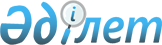 О признании утратившим силу постановления Правительства Республики Казахстан от 31 июля 2014 года № 844 "Об утверждении Правил выдачи разрешения на производство взрывных работ"Постановление Правительства Республики Казахстан от 23 апреля 2015 года № 264      Правительство Республики Казахстан ПОСТАНОВЛЯЕТ:



      1. Признать утратившим силу постановление Правительства Республики Казахстан от 31 июля 2014 года № 844 «Об утверждении Правил выдачи разрешения на производство взрывных работ» (САПП Республики Казахстан, 2014 г., № 48, ст. 483).



      2. Настоящее постановление вводится в действие по истечении десяти календарных дней после дня его первого официального опубликования.      Премьер-Министр

      Республики Казахстан                    К. Масимов
					© 2012. РГП на ПХВ «Институт законодательства и правовой информации Республики Казахстан» Министерства юстиции Республики Казахстан
				